Bodybuilding 101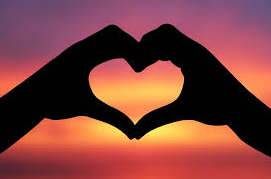 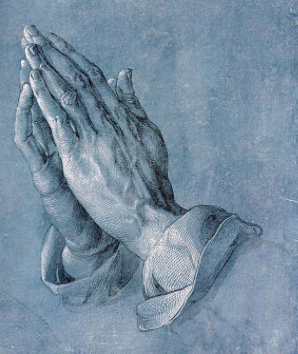 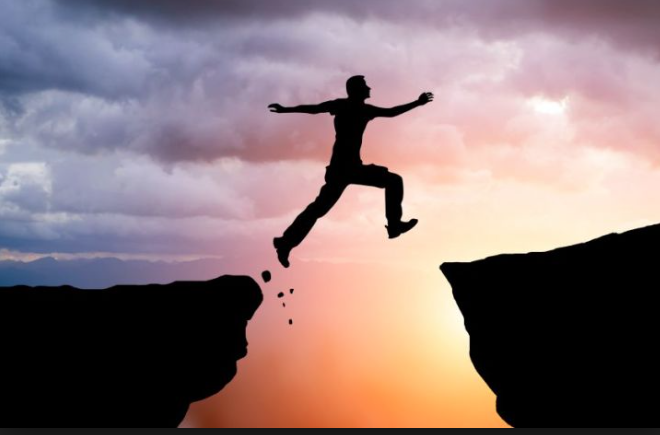 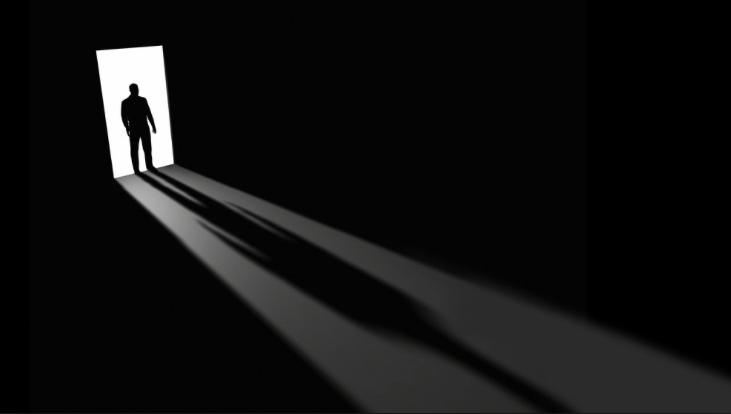 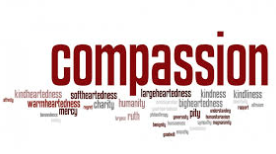 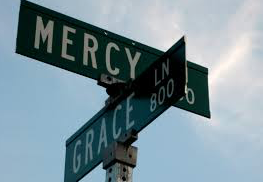 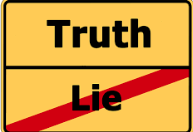 theway churchdavid s. wilsonJune 12, 2016Jude 20-23 But you, beloved, building yourselves up on your most holy faith, praying in the Holy Spirit, 21 keep yourselves in the love of God, looking for the mercy of our Lord Jesus Christ unto eternal life. 22 And on some have compassion, making a distinction; 23 but others save with fear, pulling them out of the fire, hating even the garment defiled by the flesh.Jude’s Bodybuilding Tips1. Faith    20 But you, beloved, building yourselves up on your most     holy faith…2. Prayer    20 But you, beloved, building yourselves up on your most      holy faith, praying in the Holy Spirit,3. Love    21 keep yourselves in the love of God…4. Mercy    21 keep yourselves in the love of God, looking for the      mercy of our Lord Jesus Christ unto eternal life.5. Compassion    22 And on some have compassion, making a distinction…6. Fear    22 And on some have compassion, making a distinction;        23 but others save with fear…7. Truth    23 but others save with fear, pulling them out of the fire,     hating even the garment defiled by the flesh.